OCENA ŠKODE V TEKOČI KMETIJSKI PROIZVODNJI NA PRIDELKIH, POVZROČENE PO NARAVNI NESREČIPODATKI O NESREČISUŠA 2022Kontakt oškodovanca - tel.:*iz priloge 1 Pravilnika o obveščanju in poročanju v sistemu varstva pred naravnimi in drugimi nesrečami (Uradni list RS, št. 26/08).(dan mesec leto)(Ime in priimek)OCENA ŠKODE* iz cenika URSZR, objavljenega na www.sos112.siMOŽNOST ZA KMETIJSKO DEJAVNOSTDATUM OCENE ŠKODE(dan mesec leto)Oškodovanec (nosilec kmet. gospodarstva)Občinska komisija ali cenilec (ime in priimek ter podpis) 1.  	2. 		ŽIG OBČINE3.  	Ta ocena škode se šteje kot vloga za izplačilo sredstev za odpravo posledic naravne nesreče, če bo Vlada Republike Slovenije za naravno nesrečo, v kateri je bila ta ocena škode narejena, odločila, da se uporabijo sredstva za odpravo posledic škode v kmetijstvu, in sprejela predpisan program odprave posledic škode (Zakon o odpravi posledic naravnih nesreč, Uradni list RS št. 114/05 – UPB, 90/07 in 102/07).Oškodovanec (nosilec kmet. gospodarstva)Regijska komisija ali cenilec (ime in priimek ter podpis) 1.  	2.  	ŽIG IZPOSTAVEURSZR3.  	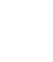 REPUBLIKA SLOVENIJAMINISTRSTVO ZA OBRAMBOUPRAVA RS ZA ZAŠČITO IN REŠEVANJE KOMISIJA ZA OCENJEVANJE ŠKODEVojkova cesta  61, 1000 Ljubljanatelefon: (01) 471 3322, fax: (01) 431 8117OBRAZEC 21.3.OBČINA, KJER SE JE NESREČA ZGODILA1.4.NOSILEC KMG	 	GERKVrsta kulture alinasada*Šifra*Razred donosa*Zmanjšanje letnega pridelkav %Površina pošk.kult. vGERK-u (ar)Škoda EURZavarovalnica Št. zav. policeABCDEFGHSKUPAJPrizadeta kulturaje v celoti (vpiši DA) na območju z omejenimi možnostmi za kmetijskodejavnostje delno na območju z omejenimi možnostmi za kmetijsko dejavnost (vpišiodstotek)